VOORMETING LEERKRACHT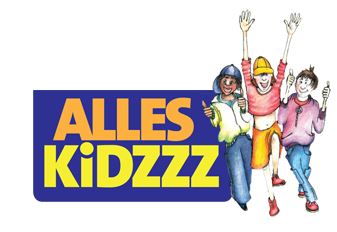 Wilt u deze lijst ingevuld retour zenden met het Startdocument? Bedankt!Datum:	Gegevens kindVoorletter kind:Leeftijd kind:Geslacht:		         Jongen			MeisjeAchtergrond:		         Allochtoon		AutochtoonLeerproblemen:	         Ja			NeeIk maak me zorgen om dit kind, omdat:Ontvangt uw leerling andere vormen van hulpverlening?	Nee	Ja, namelijkHieronder vindt u een lijstje met beschrijvingen van bepaalde gedragingen en eigenschappen van kinderen. Kunt u aangeven in hoeverre deze nu of in de afgelopen maanden van toepassing zijn (geweest) op uw leerling?Wilt u over onderstaande zes stellingen aangeven of het waar of niet waar is voor uw leerling, zoals de leerling nu is of in de afgelopen maanden is geweest? De stellingen gaan over hoe het kind reageert in bepaalde situaties. Deze leerling…Helemaal niet van toepassingBeetje of soms van toepassingDuidelijk of vaak van toepassingMaakt veel ruzie012Is uitdagend, geeft brutale antwoorden012Wreed, pesterig of gemeen tegen anderen012Eist veel aandacht op012Vernielt eigen spullen012Vernielt spullen van anderen012Is ongehoorzaam op school012Lijkt zich niet schuldig te voelen na zich misdragen te hebben012Overtreedt schoolregels012Vecht veel012Gaat om met jongens/meisjes die in moeilijkheden raken012Liegt of bedriegt012Valt mensen lichamelijk aan012Gaat liever om met oudere jongens/meisjes012Schreeuwt veel012Vertoont explosief en onvoorspelbaar gedrag012Zijn/haar wensen moeten onmiddellijk ingewilligd worden, is snel gefrustreerd012Steelt012Is koppig, stuurs of prikkelbaar012Stemming of gevoelens veranderen plotseling012Mokt veel012Is achterdochtig012Vloekt of gebruikt vieze woorden012Pest veel012Heeft driftbuien of is snel driftig012Denkt teveel aan seks012Bedreigt mensen012Komt te laat op school of in de les012Rookt tabak012Spijbelt, schoolverzuim zonder opgaaf van reden012Is meer dan gewoon luidruchtig012Gebruikt alcohol of drugs012Nooit waarZelden waarSoms waarMeestal waarBijna altijd waarAls het kind geplaagd of bedreigd wordt, reageert het kwaad en wraakzuchtig12345Het kind geeft bij ruzies altijd andere kinderen de schuld en vindt dat zij de problemen begonnen zijn.12345Als een ander kind hem/haar per ongeluk pijn doet (bijvoorbeeld door aanstoten) denkt hij/zij dat het kind dit expres deed en reageert hij/zij met woede/vechten.12345Het kind zet anderen er toe aan gezamenlijk iemand te pesten die hij/zij niet aardig vindt.12345Het kind gebruikt lichamelijk geweld (of dreigt met lichamelijk geweld) om de baas over anderen te zijn.12345Het kind pest en bedreigt anderen om zijn/haar zin te krijgen.12345